На основании письма Министерства образования и науки Алтайского края № 23-04/09/1975  от  08. 12. 2021 г. «О профориентационных мероприятиях  «Строим будущее Алтая»Бланк регистрацииучастников краевого профориентационного мероприятия «Строим будущее Алтая»         в Змеиногорском   районе    26 января    2022г. № п/пНаименование школыУч-ся 9 клУч-ся 10 клУч-ся 11 клКо-во родителей Ссылка на сайте школы по итогам1МБОУ Таловская СОШ144112http://sch-tal-zmn.edu22.info/index.php/2-glavnaya/325-videokonferentsiya-po-proforientatsii-v-altgtu-im-i-i-polzunova-stroim-budushchee-altaya2МБОУ «Змеиногорская СОШ с УИОП»3725135http://zmschool.org.ru/3МБОУ«ЗмеиногорскаяСОШ №1»11865http://zmschool1.edu22.info/novosti 4МБОУ «Карамышевская СОШ»17847http://karamyshschool.hostedu.ru5МБОУ «Барановская СОШ»141257http://bschool.org.ru/Председатель комитета                                                                  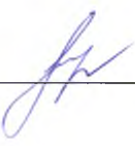 М.В. Тугунова